8a,engleski jezik,8.6-12.6.Pozdrav svima. Šaljem vam zadnje zadatke u ovoj godini. Današnja tema su građanska  prava. Naučimo prvo neke pojmove uz pomoć ovog vida sa stranice :    Kidsacademy.                 https://youtu.be/WKEGou1zPIIsegregation  -  segregacija (razdvajanje ljudi zbog različite boje kože, religije i sl.)                                              Mnoga mjesta bila su zabranjena pripadnicima druge rase. 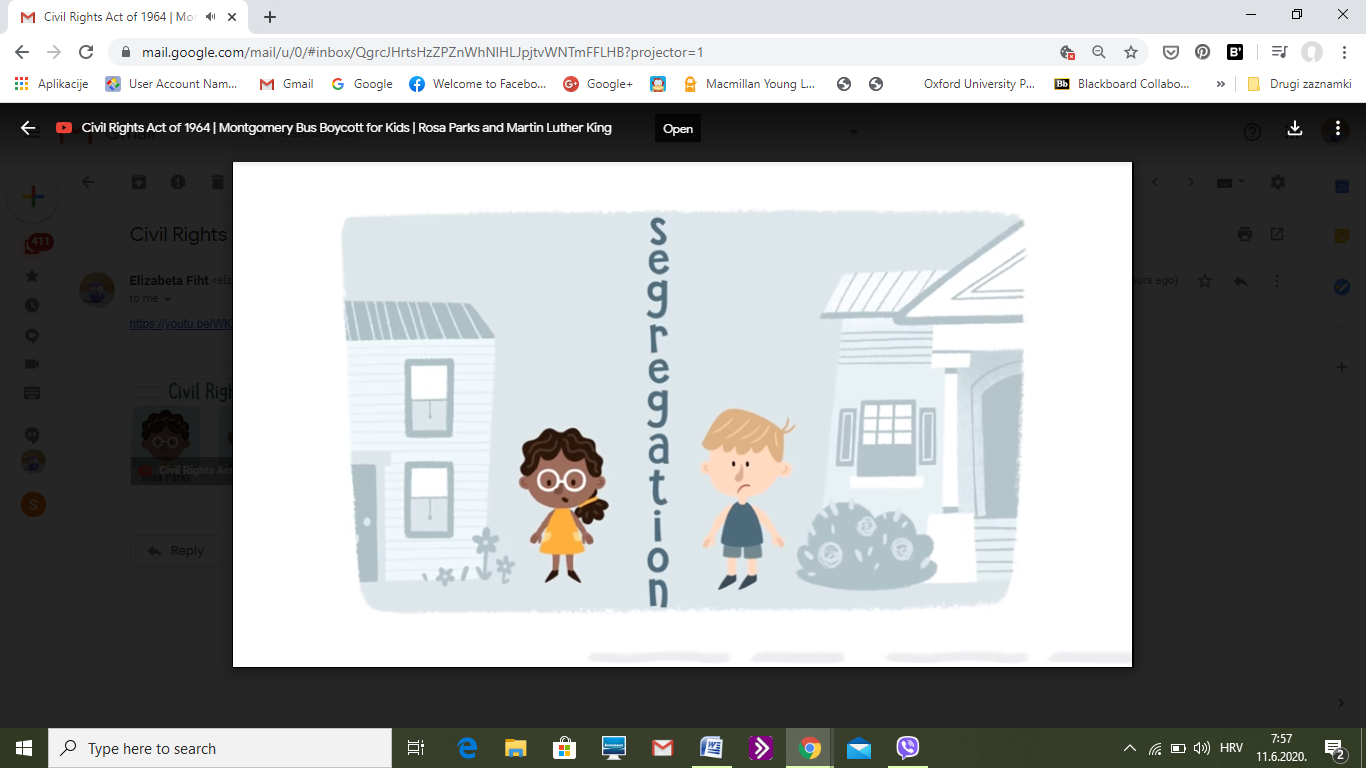 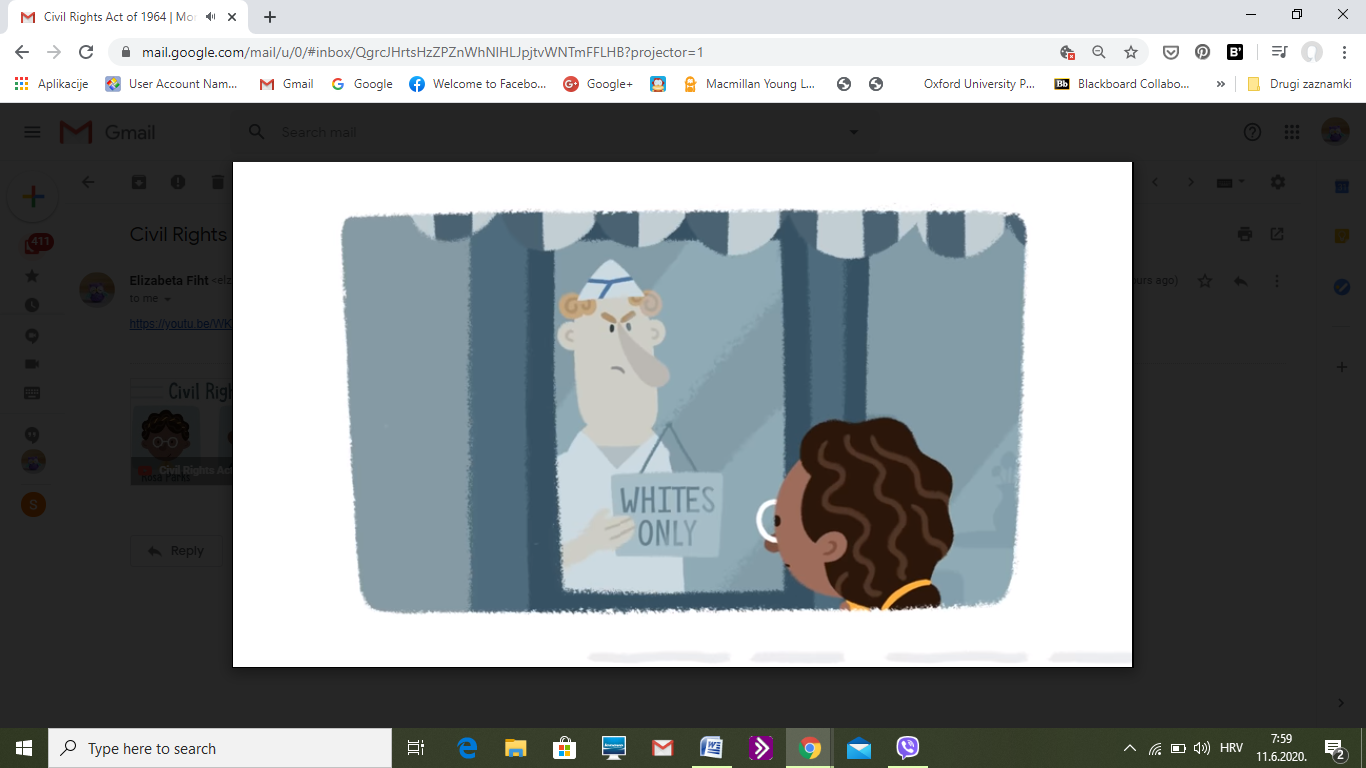 activist  -  aktivist (netko tko naporno radi na izmjeni odnosa u društvu)                                                                        Poznati aktivisti za prava crnačkog stanovništva u Americi bili su Rosa Parks i Martin Luther King Jr.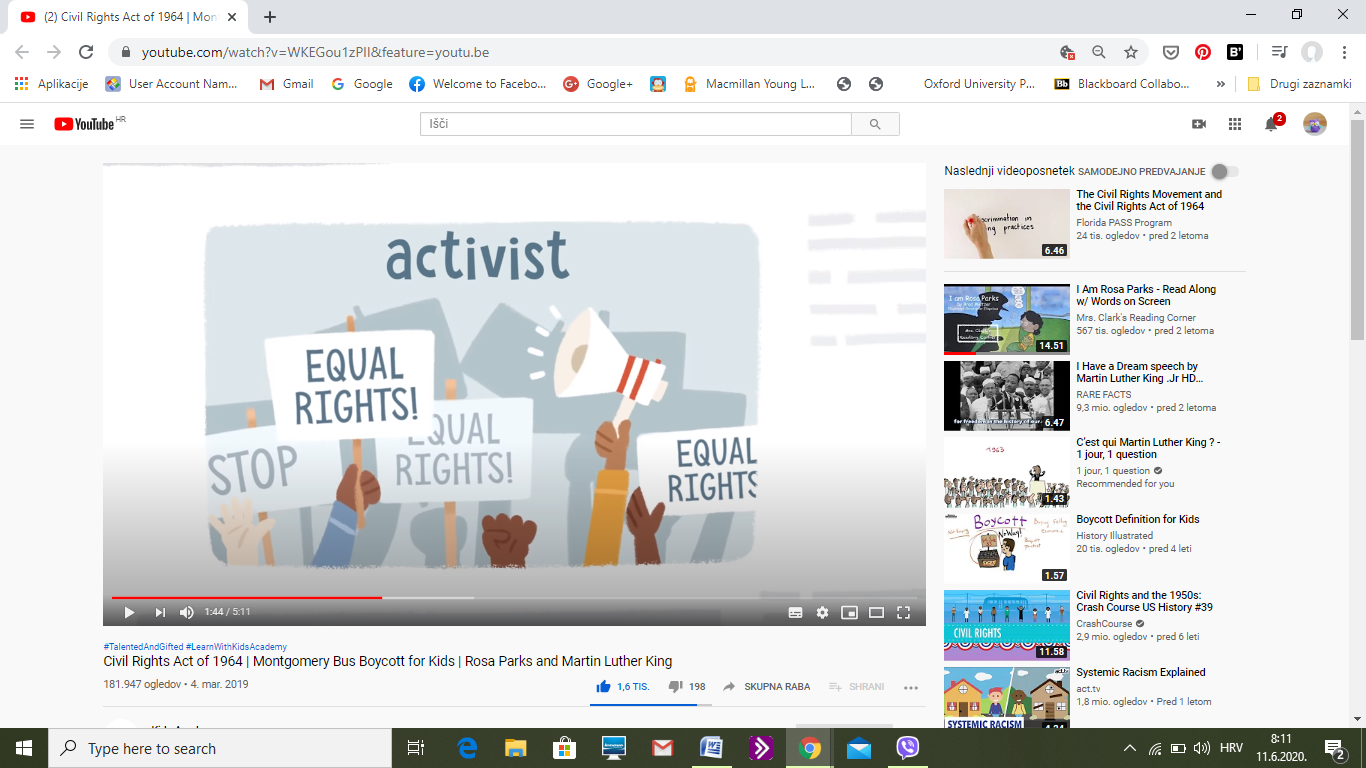 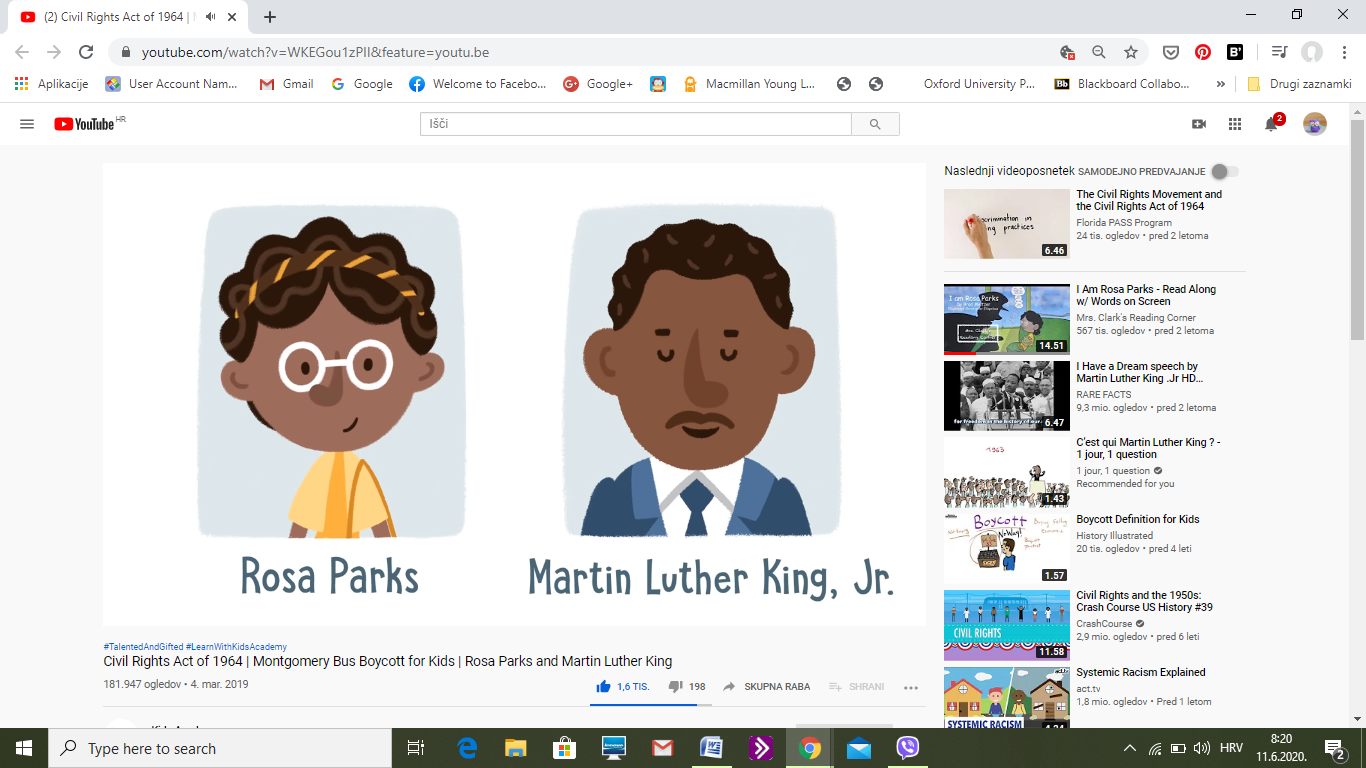 boycott  -  bojkot  (prestati koristiti neke usluge kako bi se društvo prisililo na promjene).                             Nakon bojkota autobusne kompanije u trajanju od 381 dana, ukinuta je rasna segregacija u autobusima. Zakon o jednakim građanskim pravima donešen je 1964. godine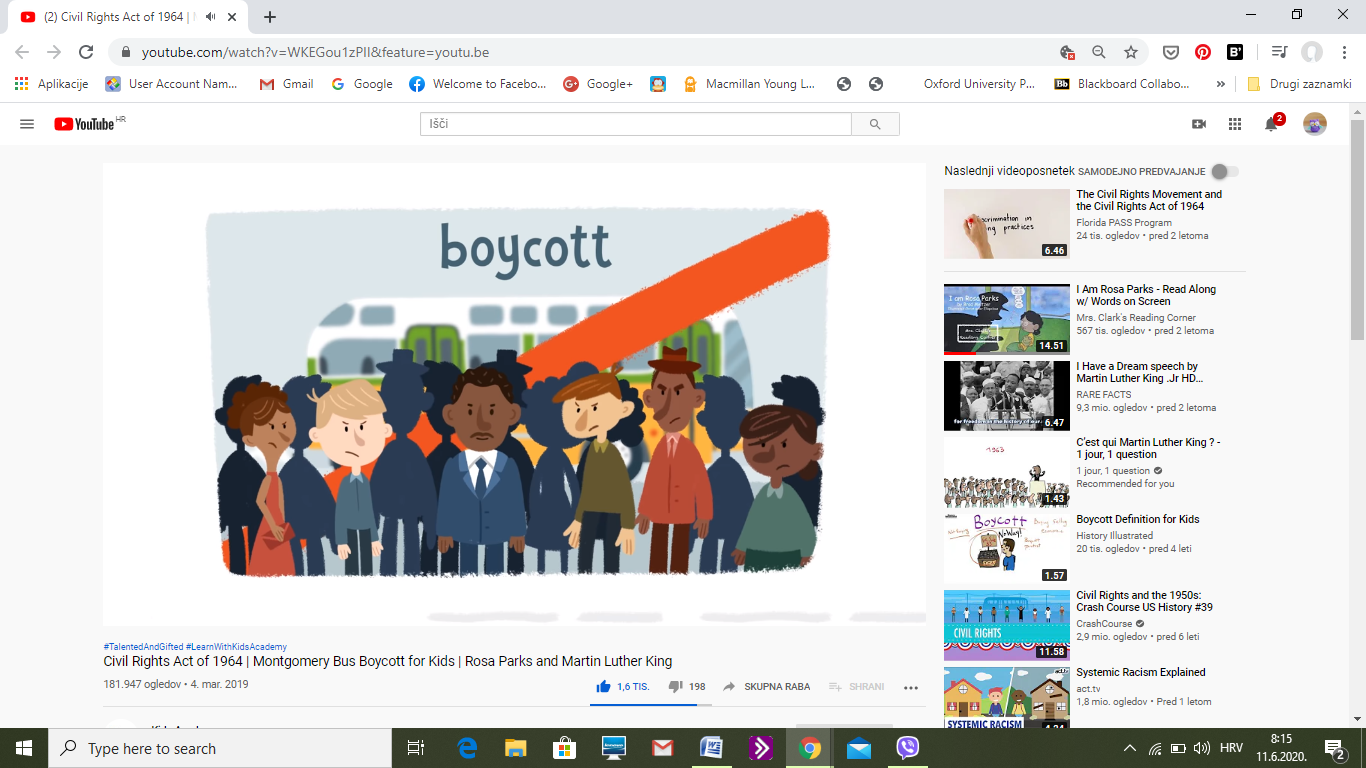 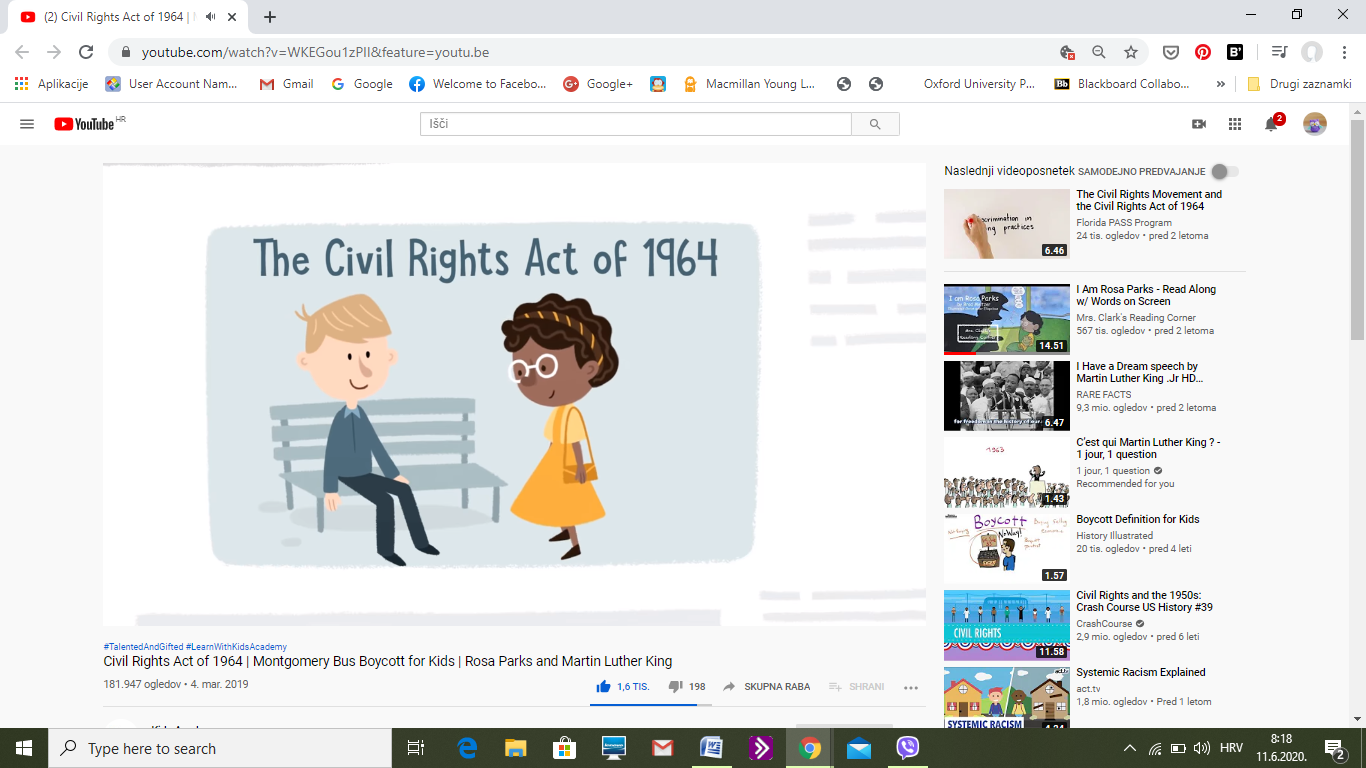  Rosa Parks je 1955. godine pokrenula borbu protiv rasne segregacije (crnci i bijelci nisu smjeli ići u iste škole, restorane, igrati se zajedno). Na stranici 70. u udžbeniku možete pročitati tekst o njoj ili pogledajte ovaj film.           https://www.youtube.com/watch?v=yjbYg6fAu50&feature=youtu.be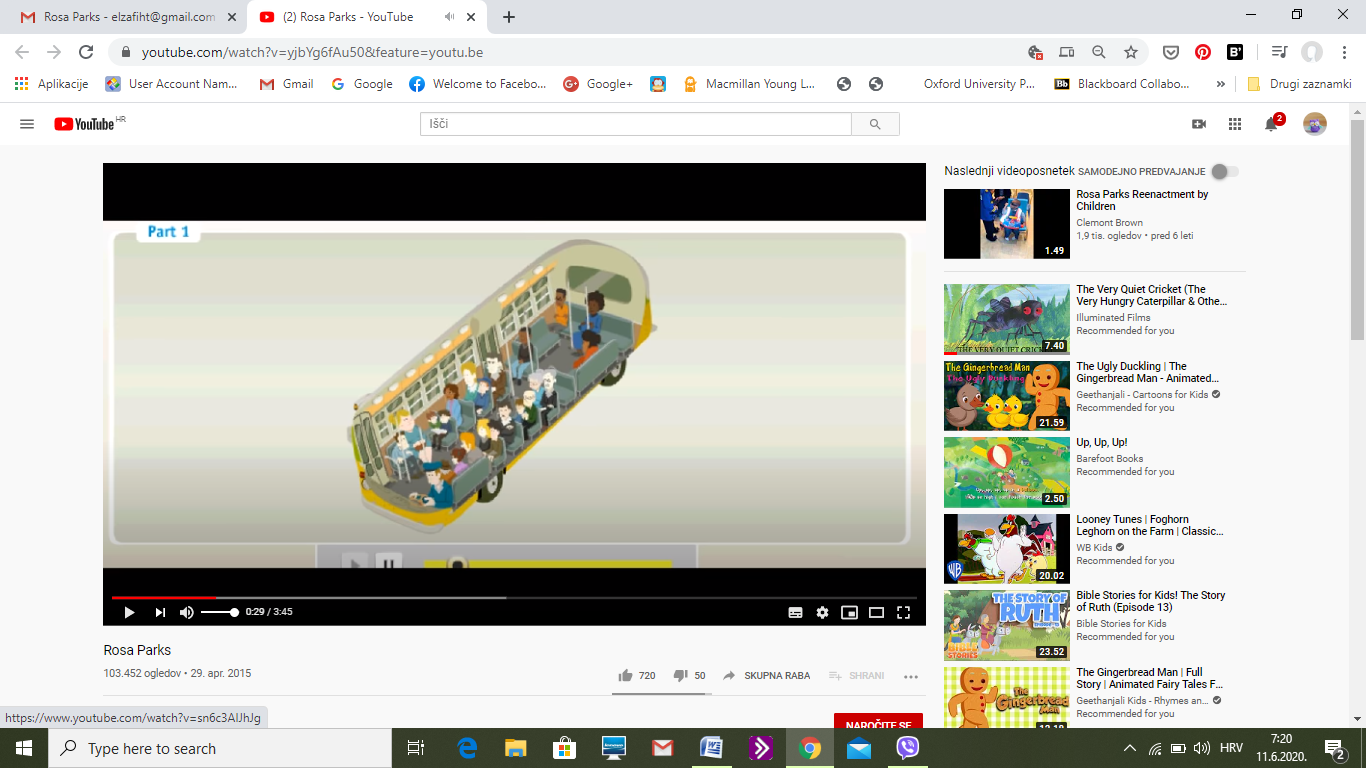 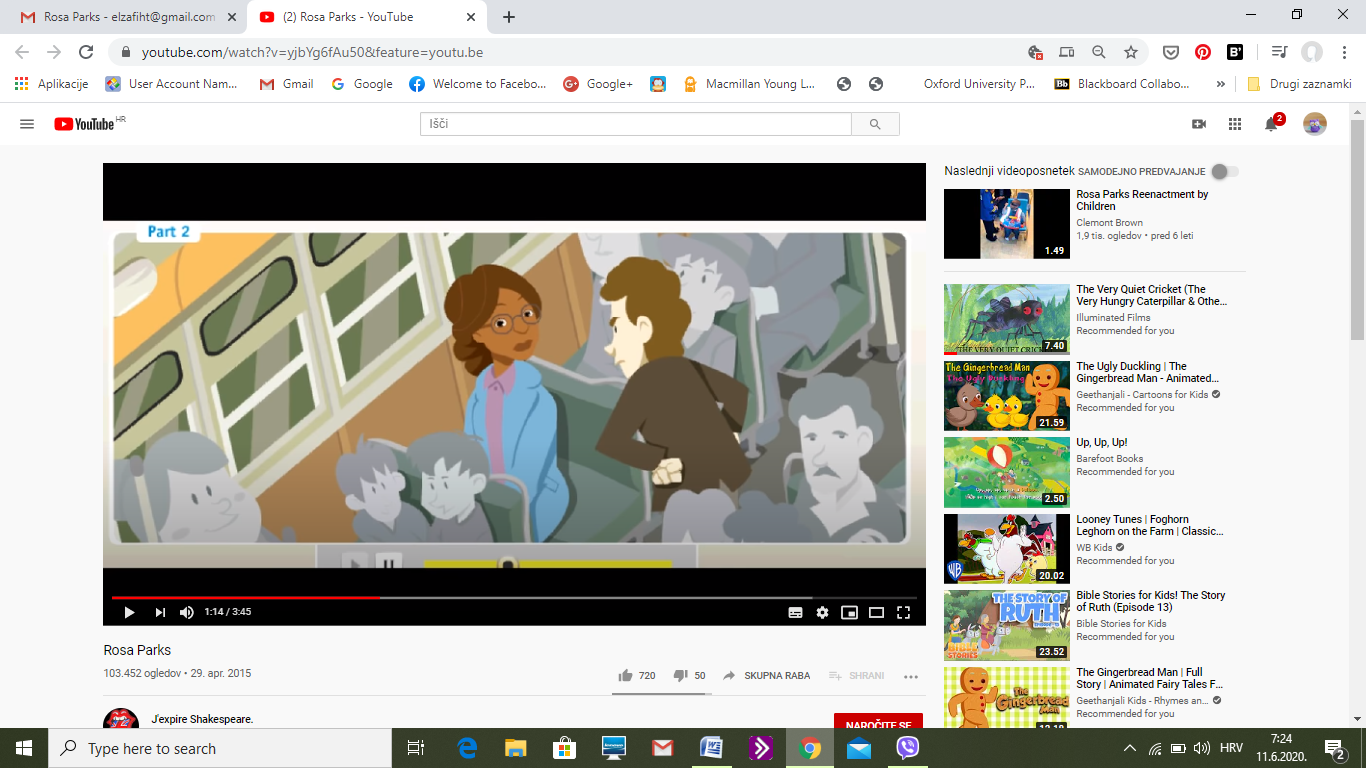 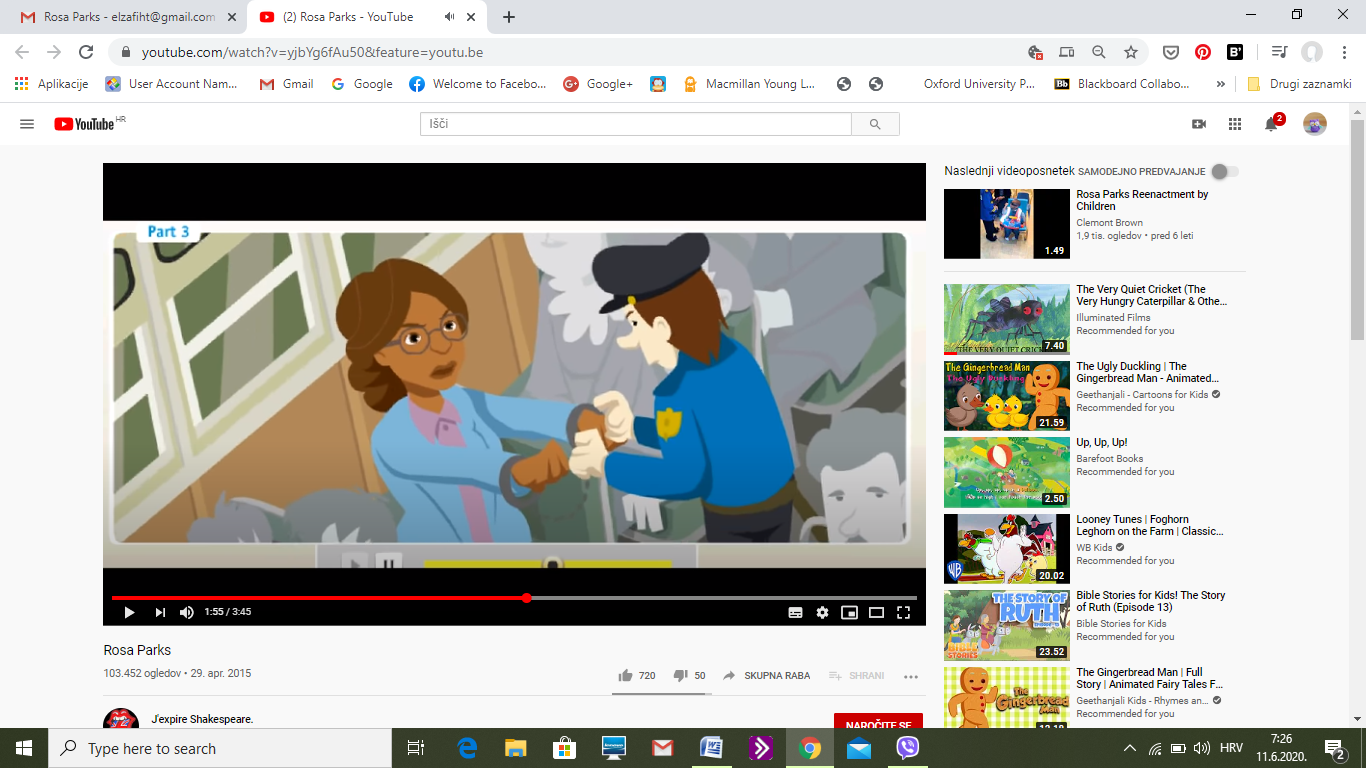 Rosa sat in the front of the bus.   She refused to move when a white man got on.   She was arrested. 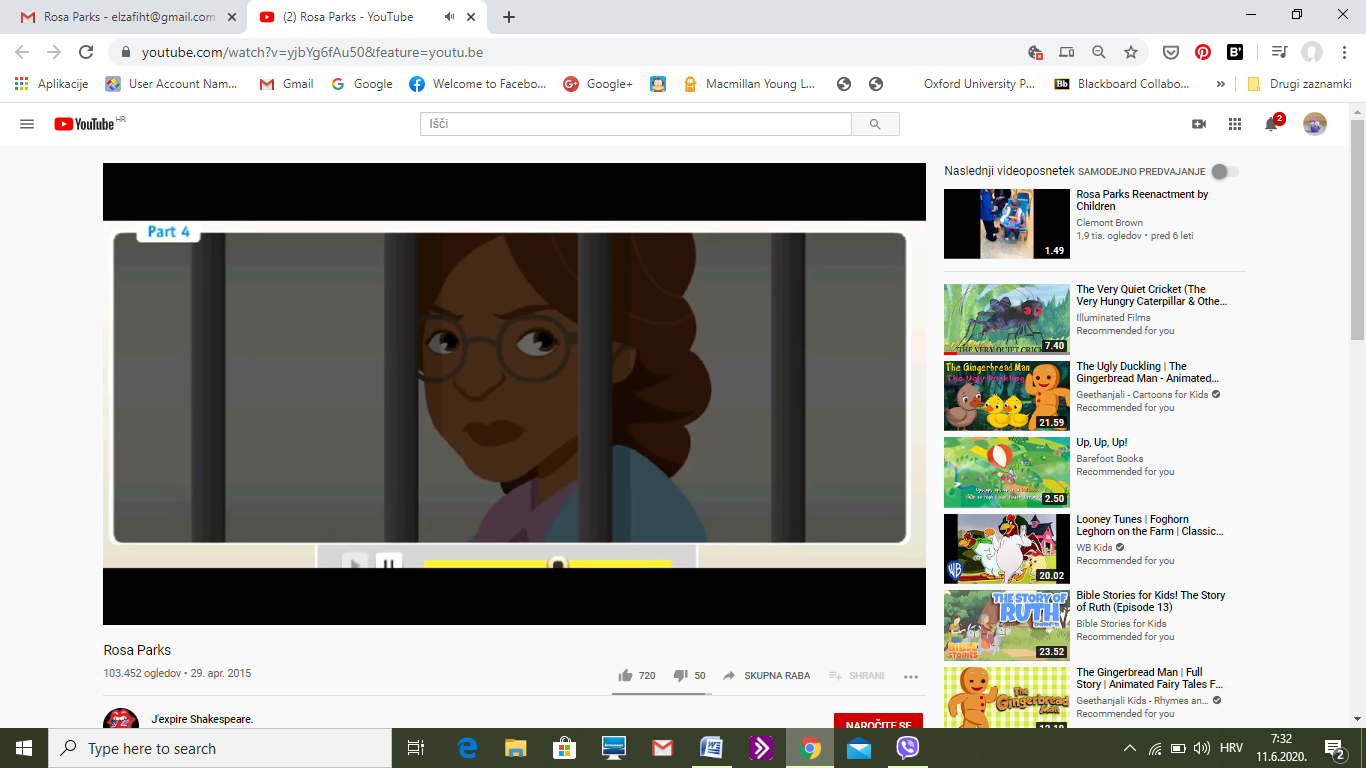 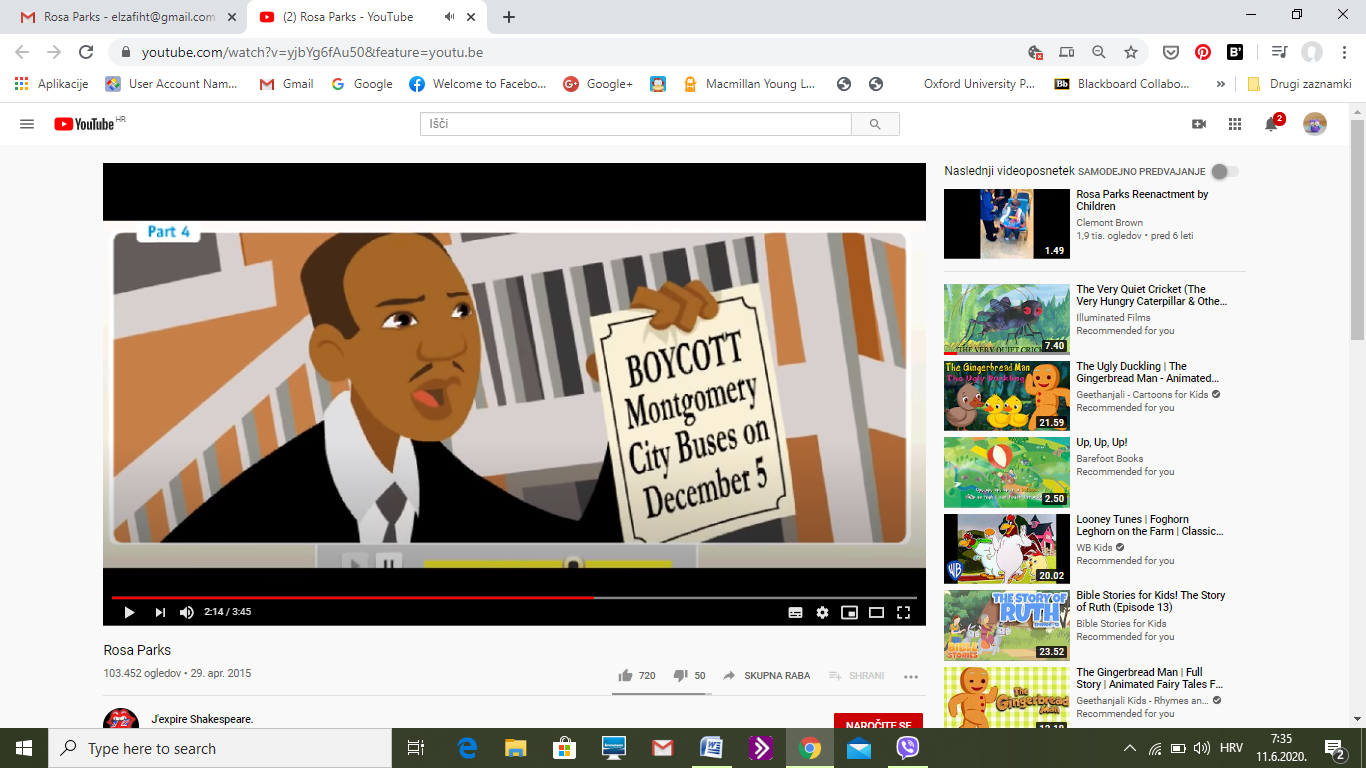 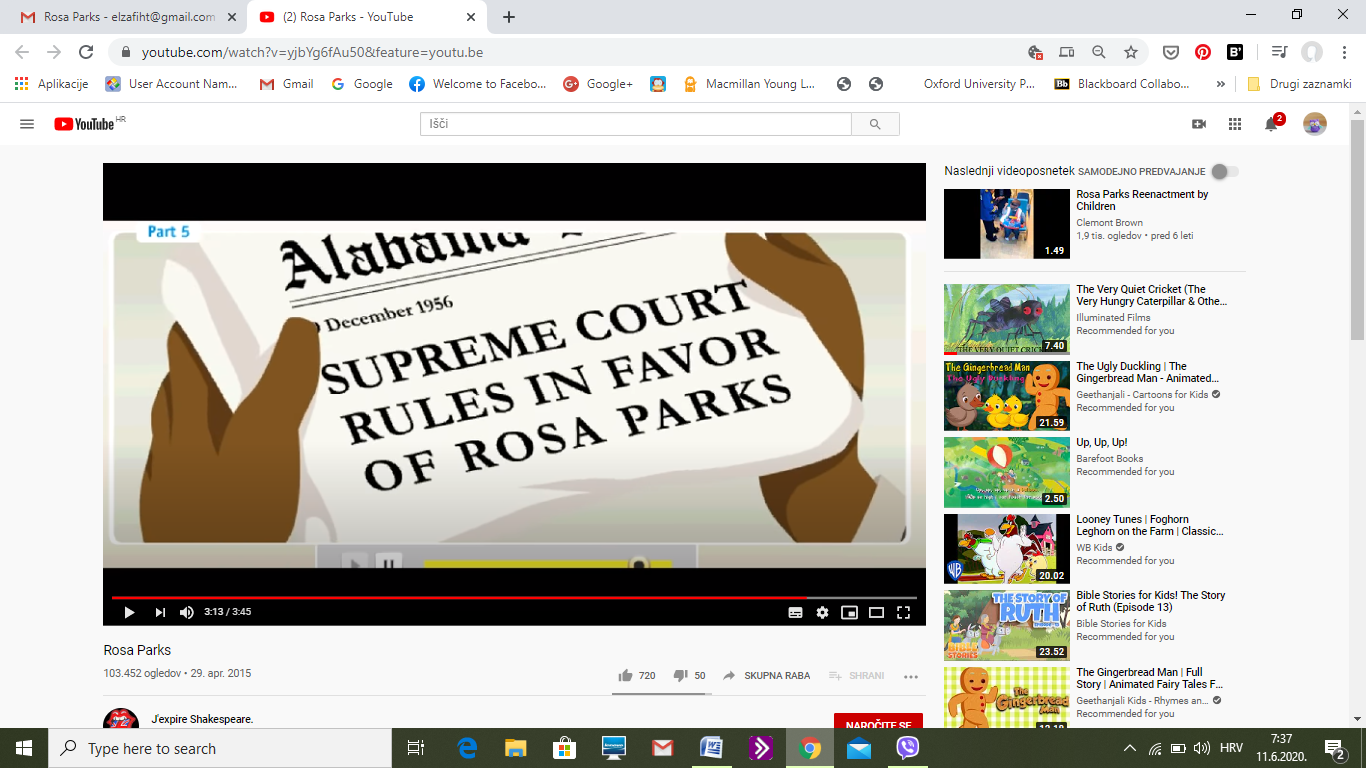 Rosa was sent to prison.         African Americans organised a boycott of buses.        Rosa was set free.Twelve years later all forms of segregation were abolished.      Rosa died in 2005 at the age of 92.ZADAĆA:   Uradite vježbu 2. na stranici 70. u udžbenicima. Stavite rečenice u pravilan redosljed i prepišite ih u bilježnicu ili naučite ispričati priču.Tijekom povijesti mijenjao se naziv za pripadnike crne rase. Prihvaćen naziv je  African American.                          Nisu prihvatljivi nazivi : Negro, Black people, Coloured, jer ističu razlike u boji kože.                                       Ovo je šaljiva pjesmica o nazivu       Coloured – što bi značilo  Obojeni.    Naučite prvi dio. 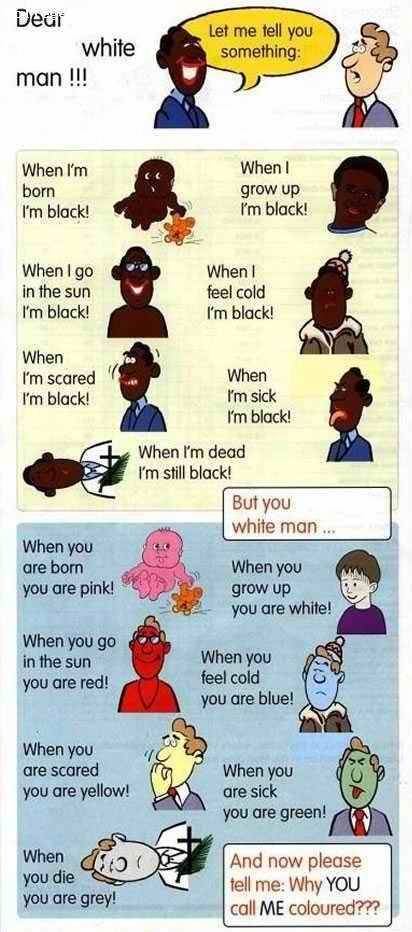 